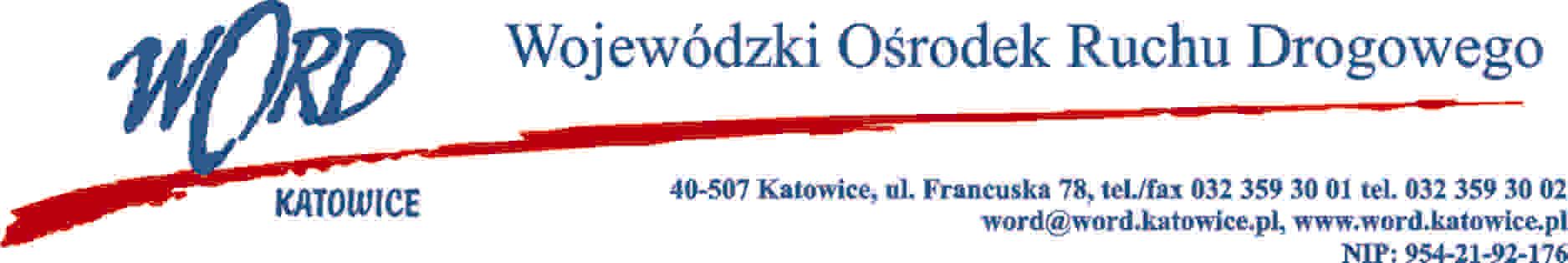 Postępowanie o udzielenie zamówienia publicznego o wartości poniżej 130.00 zł.Katowice 13.05.2021 r.SpecyfikacjaPodstawa prawnaZamówienie jest prowadzone zgodnie z regulaminem Wojewódzkiego Ośrodka Ruchu Drogowego w  Katowicach w sprawie udzielania zamówień publicznych o wartości mniejszej niż 130.000 zł.Opis przedmiotu zamówienia.Przedmiotem zamówienia jest świadczenie usług szerokopasmowego dostępu do Internetu przy pomocy sieci publicznej dla potrzeb Oddziału Terenowego w Tychach na  okres 24 miesięcy. Kod CPV Oddział Terenowy w Tychach ul. Jana Pawła II 3 – usługa stałego dostępu do sieci Internet, światłowód, łącze symetryczne 200/200 Mbs. W momencie rozpoczęcia realizacji zamówienia Wykonawca musi dysponować centrum zgłaszania problemów ze strony klientów (customer service) działającym minimum w godzinach 6:00 – 21:00 w dni robocze.Dostępność usługi winna być zagwarantowana na poziomie min 99,5%,Podjęcie działań serwisowych w przypadku zgłoszenia awarii lub usterki – do 1 godziny od momentu zgłoszenia usterki lub awariiUsunięcie awarii lub usterki rozumiane jako przywrócenie funkcjonalności łącza Internetowego do 12 godzin od momentu zgłoszenia usterki lub awarii w dni robocze, dni wolne i święta. Do czasu usunięcia awarii nie będzie zaliczany czas od momentu zgłoszenia przez Operatora braku dostępu do sprzętu znajdującego się w pomieszczeniach Zamawiającego do momentu zgłoszenia przez Zamawiającego możliwości dostępu – jeżeli dostęp taki jest wymagany do usunięcia awarii.Wymaganie techniczne:przepustowość gwarantowana łącza symetrycznego dla dostępu do Internetu – 100% do routera i  z  routera brzegowego dostawcy,publiczny routowalny statyczny adres IP (x.x.x.x/30),rodzaj złącza po stronie Zleceniodawcy: Ethernet RJ45,wykonawca nie może wprowadzać ograniczeń co do typu, ilości oraz czasu przesyłania danych,realizacja usług może być przeprowadzona jedynie poprzez technologie FTTH światłowodowe łącza kablowe. Zamawiający dopuszcza możliwości realizacji połączeń z użyciem innych rodzajów medium transmisyjnego tylko jako backup głównego łącza światłowodowego na ewentualny czas naprawy usterki,zamawiający nie dopuszcza możliwości blokowania przez wykonawcę jakichkolwiek portów TCP oraz UDP,wykonawca prowadzi 24 godzinny nadzór nad ww. siecią poprzez odpowiednie centrum zarządzania i monitoringu z możliwością zdalnej rekonfiguracji systemu. Wykonawca dostarczy wszelki niezbędne urządzenia sieciowe typu mediakonwertery światłowodowe, switche, itp. niezbędne do realizacji usługi,łącze winno być zakończone w serwerowni.3. Kryteria wyboru oferty:Przy wyborze najkorzystniejszej oferty Zamawiający będzie się kierował następującymi kryteriami:1) Łączna cena usług – 80%,2) Czas uruchomienia usługi liczony w dniach - 20%ad 1) Łączna cena usług–A(X).a) przyjmuje się, że najwyższą ilość punktów tj. 100, otrzyma cena brutto najniższa wśród cen zawartych w ofertachb) pozostałe oferty zostaną przeliczone proporcjonalnie do najtańszej, punktowane będą w oparciu o  następujący wzór: gdzie: A(x) – ilość punktów przyznana ofercie „x” za kryterium łączna cena usług brutto,K - cena brutto najniższa wśród cen zawartych w ofertach – cena oferty najkorzystniejszej,Kx - cena brutto zawarta w ofercie „x”.Wartość podstawiana do wzoru punktacyjnego, to łączna wartość brutto usług w okresie trwania umowy, określona przez Wykonawcę w ofercie.ad 2) Czas uruchomienia usługi liczony w dniach – B(x).W przypadku gdy czas uruchomienia usługi jest dłuższy niż 10 dni Wykonawca otrzymuje za to kryterium 0 punktówa) przyjmuje się, że najwyższą ilość punktów tj. 100, otrzyma najkrótszy czas uruchomienia usługi.b) pozostałe oferty zostaną przeliczone proporcjonalnie do najkrótszego czasu (podanego w dniach) uruchomienia usługi w oparciu o następujący wzór: gdzie: B(x) - ilość punktów przyznana ofercie „x” za kryterium „Czas uruchomienia usługi liczony w dniach”.Ix - najkrótszy Czas uruchomienia usługi liczony w dniach wykazany w ofercie „x”. I - Czas uruchomienia usługi liczony w dniach dla badanej oferty x. Łączna punktacja D wyliczana będzie ze wzoru: D = A(X) x 80% + B(X) x 20%.Maksymalna liczba punktów, które Wykonawca może uzyskać wynosi 100.ZAMAWIAJĄCY:Ofertę należy przesłać do dnia 18.05.2021 r. do godz. 9:00 na adres e-mail: zamowienia@word.katowice.pl lub złożyć osobiście w sekretariacie Zleceniodawcy.Początek obowiązywania umowy: 01.06.2021 r.Kryterium oceny oferty: 80% cena, 20% czas uruchomienia usługi liczony w dniach.Zamawiający przewiduje możliwość przeprowadzenia negocjacji ceny.Z-ca DyrektoraKrzysztof Przybylski  (pieczęć firmy) Miejscowość, data ....................................FORMULARZ OFERTOWYDane Wykonawcy: Nazwa:....................................................................................................................................................Siedziba:………......................................................................................................................................E-mail……...............................................................Numer telefon   .....................................................Nawiązując do ogłoszenia, którego przedmiotem jest świadczenie usług szerokopasmowego dostępu do Internetu przy pomocy sieci publicznej dla potrzeb oddziału terenowego w Tychach na okres 24 miesięcy, począwszy od 01.06.2021 r. oferuję wykonanie przedmiotu zamówienia za kwotę:Oddział Terenowy w Tychach ul. Jana Pawła II 3 – –  usługa stałego dostępu do sieci Internet, światłowód, łącze symetryczne 200/200 Mbs. Cena netto za całość zamówienia ……………………....zł.Słownie:……………………………………………………………………………………………………….VAT....................................................................................zł. Cena brutto za całość zamówienia ……………………..zł.Słownie:……………………………………………………………………………………………………….Czas uruchomienia usługi (liczony w dniach)……………………………………dni.Oświadczam, iż będę wykonywać przedmiot zamówienia, w terminach wymaganych przez Zamawiającego tj. począwszy od 01.06.2021 r.Oświadczam, iż wszystkie dane zawarte w ofercie są zgodne z prawdą i aktualne w chwili składania oferty.…......................................................................................podpis/y, pieczątki osoby/osób upoważnionych do reprezentowania WykonawcyUmowa nr ………….(WZÓR)zawarta pomiędzy Wojewódzkim Ośrodkiem Ruchu Drogowego w Katowicachz siedzibą w Katowicach, 40-507 Katowice, ul. Francuska 78,NIP: 954-21-92-176, REGON: 273747894reprezentowanym przez:Krzysztofa Przybylskiego – Z-cę Dyrektora WORDzwanym w dalszej części umowy Zamawiającyma ..........................................................................................................................z siedzibą w ………………………………………………………………………………………………………………………. ............................................................................................................................wpisaną do Krajowego Rejestru Sądowego w Sądzie ….....…................................., Wydział .............. pod numerem ..........................., PESEL: .................................., NIP: ...................................., reprezentowaną przez:............................................................................................zwaną dalej Wykonawcą,zwane łącznie Stronami,§ 1Przedmiotem niniejszej umowy jest świadczenie usług w zakresie dostępu do szerokopasmowego Internetu w następujących lokalizacjach Zamawiającego, zgodnie ze specyfikacją:Oddział Terenowy w Tychach ul. Jana Pawła II 3;Świadczenie usług telekomunikacyjnych odbywać się będzie na warunkach określonych w załączniku nr  1 do niniejszej umowy oraz Regulaminie świadczenia usług telekomunikacyjnych, opracowanym przez Wykonawcę, stanowiącym załącznik nr 2 do niniejszej umowy. Postanowienia Regulaminu świadczenia usług przez Wykonawcę określonego w ust. 2 sprzeczne z  niniejszą umową nie są wiążące dla Zamawiającego. W przypadku zmiany Regulaminu świadczenia usług telekomunikacyjnych przez Wykonawcę, Wykonawca zobowiązany jest do niezwłocznego dostarczenia go Zamawiającemu w formie pisemnej. § 2Umowa zostaje zawarta na czas oznaczony, tj. od dnia 1.06.2021 r. na okres 24 miesięcy. Wykonawca zobowiązuje się do uruchomienia zamówionych usług w terminie ……… dni.§ 3Wykonawca zobowiązuje się do:zapewnienia bezpłatnej dostawy, konfiguracji i montażu urządzeń i wyposażenia niezbędnych do  prawidłowej realizacji usługi w lokalizacjach Zamawiającego. Urządzenia te i wyposażenie pozostaną własnością Wykonawcy;świadczenia usług serwisu, naprawy i konserwacji urządzeń dostarczonych przez niego celem świadczenia usług określonych w § 1 niniejszej umowy, przy czym koszt serwisu jest wliczony w cenę usług określonych w § 1 umowy;świadczenie usług stałego dostępu do sieci Internet w lokalizacjach oraz w zakresie wskazanym w  Specyfikacji;utrzymanie dostępu do Internetu bez jakichkolwiek ograniczeń czasu dostępu, ilości użytkowników czy też ilości przesłanych bądź odebranych danych;na łączach internetowych nie mogą być blokowane co najmniej wskazane przez Zamawiającego porty ze  względu na zestawianie połączeń VPN;opisane w załączniku prędkości dostępu do Internetu są prędkościami minimalnymi które muszą być zachowane podczas eksploatacji łącza;świadczenia usług telekomunikacyjnych w sposób ciągły, tj. codziennie przez całą dobę, przez cały okres realizacji zamówienia, z zapewnieniem wysokiej jakości połączeń i wysokiej dostępności, zgodnie z  obowiązującymi przepisami prawa;zapewnienia serwisu 24 godziny na dobę przez 7 dni w tygodniu przez wszystkie dni w roku;zagwarantowanie przyjmowania telefonicznych zgłoszeń Zamawiającego dotyczących awarii co  najmniej od godz. 6:00 do 21:00, od poniedziałku do piątku. Zamawiający nie dopuszcza przyjmowania zgłoszeń awarii z użyciem automatu zgłoszeniowego;naprawy i przywrócenia zdolności usługowej systemu, w przypadku jego awarii, w czasie nie dłuższym niż ___ minut, liczonych od chwili zgłoszenia awarii przez Zamawiającego. Do czasu usunięcia awarii nie jest zaliczany czas od momentu zgłoszenia przez Operatora braku dostępu do sprzętu znajdującego się w pomieszczeniach Zamawiającego do momentu zgłoszenia przez Zamawiającego możliwości dostępu – jeżeli dostęp taki jest wymagany do usunięcia awarii;zapewnienia stałego opiekuna kluczowego, dyspozycyjnego w godzinach 8:00 – 15:00 przez cały czas trwania umowy, do bieżących kontaktów z wyznaczonymi pracownikami Zamawiającego; wykonania usług z zachowaniem należytej staranności, zgodnie z aktualnie obowiązującymi przepisami prawa w zakresie przedmiotu zamówienia określonego w § 1 niniejszej umowy, w szczególności z ustawą z dnia 16 lipca 2004 r. Prawo telekomunikacyjne (t j.: Dz.U. 2019 poz. 2460).§ 4Zamawiający zobowiązuje się do terminowego uiszczania opłat określonych w § 5. Zamawiający udostępni Wykonawcy pomieszczenia celem instalacji i ewentualnej konserwacji urządzeń oraz innych prac dotyczących realizacji niniejszej umowy. § 5Przewidywana wartość umowy odpowiada cenie oferty Wykonawcy wybranego w postępowaniu o  udzielenie zamówienia publicznego przeprowadzonego zgodnie Regulaminem w sprawie udzielania zamówień publicznych o wartości mniejszej niż 130.000 zł i wynosi ………………. brutto (słownie złotych:……………………………………………), co nie stanowi zobowiązania dla Zamawiającego do  realizowania umowy do tej wartości i ilości, ani prawa dochodzenia roszczeń odszkodowawczych przez Wykonawcę w przypadku faktycznego zmniejszenia zamówienia. Ilość połączeń realizowanych przez Zamawiającego zależeć będzie od jego rzeczywistych potrzeb.Zapłata wynagrodzenia należnego Wykonawcy z tytułu realizacji niniejszej umowy będzie następowała w okresach miesięcznych na podstawie wystawionej faktury VAT za dany okres rozliczeniowy.Opłaty abonamentowe opłacane będą z góry.Miesięczne wynagrodzenie Wykonawcy będzie sumą należnych miesięcznych opłat abonamentowych.Zapłata należności dokonywana będzie przelewem w terminie 21 dni od wystawienia faktury VAT. Za  datę dokonania płatności przyjmuje się datę obciążenia rachunku Zamawiającego. Zamawiający zastrzega sobie prawo potrącenia z wynagrodzenia Wykonawcy należnych Zamawiającemu z tytułu niniejszej umowy kar umownych lub odszkodowań.§ 6W przypadku niewykonania lub nienależytego wykonania Umowy albo w przypadku nieprawidłowego obliczenia należności z tytułu świadczenia usług lub wystawianie faktur po cenach nie wynikających ze złożonej oferty, Wykonawca zobowiązany jest do niezwłocznego rozpoznania złożonej przez Zamawiającego reklamacji. Reklamacje będą wnoszone do opiekuna telefonicznie na niżej wskazany numer telefoniczny lub drogą faksową i/lub elektroniczną i/lub pisemnie na adres siedziby Wykonawcy lub adres Wykonawcy we  ..........................., ul. .................tel. ......................fax …………… e-mail ……………………………Postępowanie reklamacyjne będzie prowadzone zgodnie z Rozporządzeniem Ministra Administracji i  Cyfryzacji z dnia 24 lutego 2014 r. w sprawie reklamacji usługi telekomunikacyjnej (Dz. U. z 2014 r. poz. 284). § 7Wykonawca zobowiązany jest do zapłaty Zamawiającemu kary umownej w następujących przypadkach:w przypadku nierozpoczęcia realizacji usług objętych umową w terminie określonym w § 2 ust. 2 umowy – w wysokości 0,2% łącznej ceny oferty brutto wskazanej przez Wykonawcę w ofercie z dnia ………., za każdy rozpoczęty dzień opóźnienia, chyba że opóźnienie nastąpiło na skutek działań Zamawiającego;w przypadku rozwiązania umowy z przyczyn leżących po stronie Wykonawcy w wysokości 20% łącznej ceny oferty brutto wskazanej przez Wykonawcę w ofercie z dnia ………..w przypadku przekroczenia terminu określonego w § 3 lit. j) umowy Wykonawca zobowiązany będzie do zapłaty kary umownej w wysokości 0,2% całkowitej wartości umowy brutto określonej w § 5 ust. 1, za każde kolejne osiem godzin opóźnienia;Jeżeli kara umowna nie pokrywa wysokości szkody rzeczywiście poniesionej w związku z  niewykonaniem, nienależytym wykonaniem obowiązków wynikających z niniejszej umowy, Zamawiający może dochodzić odszkodowania uzupełniającego na zasadach ogólnych.§ 8Zamawiającemu przysługuje prawo odstąpienia od umowy w przypadku, gdy:wystąpią istotne zmiany okoliczności powodujące, że wykonanie umowy nie leży w interesie publicznym, czego nie można było przewidzieć w chwili zawarcia umowy; odstąpienie od  umowy w tym wypadku może nastąpić w terminie 30 dni od dnia powzięcia wiadomości o  powyższych okolicznościach; w takim wypadku Wykonawca może żądać jedynie wynagrodzenia należnego za usługę wykonaną do dnia odstąpienia od umowy; lubWykonawca nie rozpoczął świadczenia usługi i nie kontynuuje jej pomimo pisemnego wezwania Zamawiającego przez okres 2 dni, lubWykonawca będzie wykonywał usługę bez należytej staranności; lubnastąpi rozwiązanie spółki Wykonawcy lub postawienie Wykonawcy w stan likwidacji lub zostanie złożony wniosek o wszczęcie w stosunku do Wykonawcy któregokolwiek z  postępowań wskazanych w przepisach ustawy z dnia 28.02.2003 r. prawo upadłościowe (t.j.:  Dz.U. 2020 poz.1228).Odstąpienie od umowy nastąpi w formie pisemnej pod rygorem nieważności i może zostać dokonane w  terminie 21 dni od dnia spełnienia się którejkolwiek przesłanki wskazanej w ust. 1 powyżej, z  zastrzeżeniem, że  w doniesieniu do przesłanek wymienionych w pkt d)  termin liczony jest od  dowiedzenia się przez Wykonawcę o zaistnieniu przesłanki.W przypadku odstąpienia od umowy przez Zamawiającego Wykonawca otrzyma wynagrodzenie za  usługę wykonaną do dnia odstąpienia od umowy.§ 9Wysokości wynagrodzenia należnego Wykonawcy, o którym mowa w § 5 ust. 1, może ulec zmianie w  przypadku wystąpienia jednej z następujących okoliczności:zmiany stawki podatku od towarów i usług,w przypadku, gdy w wyniku zmiany cennika usług świadczonych przez Wykonawcę nastąpi obniżenie cen usług stanowiących przedmiot niniejszej umowy Wykonawca zobowiązany będzie do stosowania w rozliczeniach z Zamawiającym cen obniżonych zgodnych z nowo wprowadzonym cennikiem.Zmiana wysokości wynagrodzenia należnego Wykonawcy w przypadku zaistnienia przesłanki, o której mowa w ust. 1 lit. a), będzie odnosić się wyłącznie do części przedmiotu umowy realizowanej po dniu wejścia w życie przepisów zmieniających stawkę podatku od towarów i usług oraz wyłącznie do części przedmiotu umowy, do której zastosowanie znajdzie zmiana stawki podatku od towarów i usług.Zmiany wysokości wynagrodzenia należnego Wykonawcy wynikająca z przesłanek określonych w ust. 1 lit. a) nie wymaga aneksu do umowy.Zmiana wysokości wynagrodzenia należnego Wykonawcy w przypadku zaistnienia przesłanki, o której mowa w ust. 1 lit. b) wymaga pisemnego aneksu wprowadzającego nowy cennik Wykonawcy jako załącznik do umowy.§ 10Maksymalny czas uruchomienia usług wynosi 10 dni od rozpoczęcia Umowy. Ze względu na wygaśnięcie dotychczasowych umów, jeżeli Wykonawca nie jest w stanie rozpocząć świadczenia usług na łączu docelowym w okresie od 1 kwietnia 2021 r. do uruchomienia właściwego łącza Wykonawca jest zobowiązany dostarczyć dla danej lokalizacji łącze zastępcze co najmniej w technologii LTE zakończone po stronie Zamawiającego złączem LAN.§ 11Specyfikacja oraz Oferta Wykonawcy stanowią integralną część przedmiotowej umowyWszelkie wątpliwości i spory związane z realizacją niniejszej umowy Strony będą starały się rozstrzygać polubownie w drodze negocjacji lub pisemnych wyjaśnień. Jeżeli działania podjęte w myśl ust. 2 nie przyniosą rezultatu zadowalającego obie Strony, spór zostanie poddany pod rozstrzygnięcie przez Sąd Powszechny właściwy dla siedziby Zamawiającego. §12Wszelkie zmiany umowy wymagają aneksu w formie pisemnej pod rygorem nieważności. Załączniki do umowy stanowią jej integralną część.Umowę sporządzono w dwóch jednobrzmiących egzemplarzach: jeden dla Zamawiającego i jeden dla Wykonawcy. Załączniki:Załącznik nr 1 – Specyfikacja.Załącznik nr 2 – Regulamin świadczenia usług przez Wykonawcę. Zamawiający Wykonawca